Avis de l’arrêté portant recrutement d’un Professeur Assistant à l’INSEAConformément à l’arrêté du Haut Commissaire au Plan n°91/2016 en date du17 Mars 2016est ouvert à l’Institut National de Statistique et d’Economie Appliquée de Rabat un concours pour le recrutement d’un Professeur Assistant (un seul poste).Date du concoursLe concours de recrutement d’un Professeur Assistant, à l’Institut National de Statistique et d’Economie Appliquée se déroulera le 25 Mai 2016.Missions du candidatLe candidat sélectionné aura pour mission d’assurer des enseignements sous forme de cours, travaux dirigés, travaux pratiques, et encadrement pour les élèves ingénieurs et stagiaires de l’établissement. Il participera aussi aux programmes de recherche développement et formation continue dans les domaines d’activités de l’INSEA.Profil du candidatLe candidat devra être titulaire d’un doctorat en Economie, spécialité : Economie quantitative Dossier de candidatureLe dossier de candidature est composé de :1- Une demande;2- Cinq copies certifiées conformes de la CIN ;3- Cinq copies du curriculum vitae ;4- Cinq copies des attestations et des qualifications certifiées conformes ;5- Cinq copies de la thèse de doctorat ;6- Cinq copies des travaux de recherche personnels ou en collaboration comportant notamment des articles, ouvrages et monographies. NB : - Les candidats titulaires d’un Doctorat délivré par un établissement étranger doivent fournir          une copie d’équivalence conformément aux dispositions réglementaires en vigueur.        - Les candidats fonctionnaires doivent présenter une autorisation de l’Administration           d’appartenance pour pouvoir participer  au concours.- Les candidats sont priés de déposer, courrier porté, leurs dossiers de candidature avant   le 04 Mai 2016, délai de rigueur, auprès du Secrétariat de la Direction de l’Institut   National de Statistique et d’Economie Appliquée sis, avenue Allal El Fassi, Madinat Al Irfane  Rabat Instituts.Institut National de Statistique et d’Economie Appliquée Avenue Allal El Fassi, Madinat Al Irfane Rabat Instituts MarocTél : (212) 05 37 77 48 59/60 Fax : (212) 05 37 77 94 57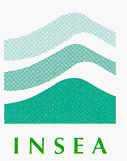 